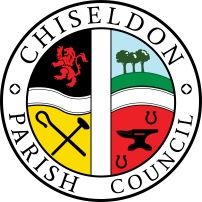 Contact details:Clerk – 01793 740744 clerk@chiseldon-pc.gov.ukYou are summoned to the Environment, General Purpose and Amenities Committee meeting.Remote login via Zoom, Monday 20th July 2020 at 7.30pm. Please ask Clerk for login details.AGENDA     Next meeting: Monday 17th August 2020 at 7.30pm Remote Zoom meeting Signed: C Wilkinson (Clerk).  Date:15.7.2020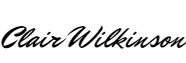 Additional InformationLegislation to allow the council to vote and/or act:Item 12. Local Government Act 1894. Additional Powers of Parish Councils. to execute any works (including works of maintenance or improvement) incidental to or consequential on the exercise of any of the foregoing powers, or in relation to any parish property, not being property relating to affairs of the church or held for an ecclesiastical charity; Item 14 Local Government Act 1894. Additional Powers of Parish Councils. to execute any works (including works of maintenance or improvement) incidental to or consequential on the exercise of any of the foregoing powers, or in relation to any parish property, not being property relating to affairs of the church or held for an ecclesiastical charity; Item 17. Local Government (Miscellaneous Provisions Act) 1976. S19(3) A local authority may provide, inside or outside its area, such recreational facilities as it thinks fit and, without prejudice to the generality of the powers conferred by the preceding provisions of this subsection, those powers include in particular powers to provideItem 18 Local Government Act 1894. Additional Powers of Parish Councils. to execute any works (including works of maintenance or improvement) incidental to or consequential on the exercise of any of the foregoing powers, or in relation to any parish property, not being property relating to affairs of the church or held for an ecclesiastical charity; Item 19. Local Government (Miscellaneous Provisions Act) 1976. S19(3) A local authority may provide, inside or outside its area, such recreational facilities as it thinks fit and, without prejudice to the generality of the powers conferred by the preceding provisions of this subsection, those powers include in particular powers to provide                                1.Attendances and apologies for absence to be received and approval voted on.2.      Declarations of interest and vote on any dispensations submitted3.Public recess5.6.Approval of minutes of meeting 15th June 2020.  Action Points7.8.9.10.11.12.13.14.15.16.17.18.19.20.21.22.23. PARISHING PROGRESSNo items    PARISH APPEARANCEDiscussion on wildflower areas within the Parish. See additional documentation    BUILDING & AMENITY PRIORITES             TENNIS  CLUBTennis Club representative to update Committee             FOOTBALL CLUBFootball club representative to update CommitteeFirst review of CFC draft lease and general hire lease for pitch usage.  Vote on approval of general  lease if possible. See additional documents attached to email             OTHERDiscussion & Vote on action required from tree survey carried out. See additional informationPAVILIONNo itemsALLOTMENTS – Committee Vice Chairman to take these items.Discuss & vote on quotes for replacing side gate and post. See additional informationDiscuss & vote on tenants lease for any amendments to be made.   See additional informationReview & vote on plots not adequately worked on. See additional informationREC HALL, GROUND & CAR PARK.Review & vote on quotes received for outside gym.  See additional informationReview and vote on quotes to remove & re-attached Rec Hall alarm sensors when new doors installed.  See additional information                   CVPAReview and vote on quotes received to get new CVPA equipment installed. See additional informationCEMETERIESReview & vote on action to take on hedge cutting at Butts Road cemetery. See additional informationCOMMUNITY PRIORITIESNo itemsVULNERABLE PEOPLE AND BIOSNo itemsITEMS FOR INCLUSION ON NEXT AGENDA(Cannot be discussed or voted on at this meeting)